.Intro: 32 CountsS1: SWIVEL R, CLAP, SWIVEL L, CLAPS2: SWIVEL TO R, CLAP, SWIVEL TO L, CLAPS3: DIAGONALLY STEP R, TOGETHER, KNEE HOP, VINE ¼ TURN L, SCUFFS4: VINE TO THE R, SCUFF, VINE TO THE L, STOMP UPHERE RESTART : 2nd Wall (facing 12:00)S5: MONTEREY ¼ TURN R X 2S6: RUMBA MODIFIEDS7: SIDE R, SWIVEL , STOMP UP, SIDE L, SWIVEL , STOMP UPS8: MAMBO STEP R, HOLD, MAMBO STEP L, HOLDENJOY !!!!Contact : eujeny_62@yahoo.frWebsite : www.mariannelangagne.frIf Your Heart Is Right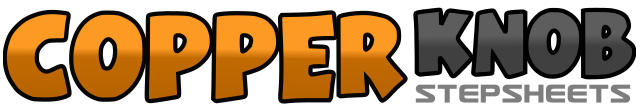 .......Count:64Wall:4Level:Beginner / Improver.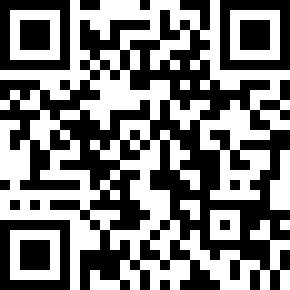 Choreographer:Marianne Langagne (FR) - June 2022Marianne Langagne (FR) - June 2022Marianne Langagne (FR) - June 2022Marianne Langagne (FR) - June 2022Marianne Langagne (FR) - June 2022.Music:Heart Is Right - Carlene CarterHeart Is Right - Carlene CarterHeart Is Right - Carlene CarterHeart Is Right - Carlene CarterHeart Is Right - Carlene Carter........1-2-3-4Turn Heels to the R, Return, Turn Heels to the R, Clap5-6-7-8Turn Heels to the L, Return, Turn Hel to the L, Clap1-2-3-4Turn Heels to the R, Turn Toes to the R, Turn Heels to the R, Clap5-6-7-8Turn Heels to the L, Turn Toes to the L,Turn Heels to the L, Clap1-2-3-4RF Diagonally Fwd R, Together, Up and Down heels 2 X bending Knees (weight on RF)5-6-7-8LF to the L, Cross RF behind LF, LF Fwd in ¼ Turn L, Scuff 9:001-2-3-4RF to the R, Cross LF Behind RF, RF to the R, Scuff LF5-6-7-8RF to the R, Cross RF behind LF, LF to the L, Stomp Up RF (Weight on LF)1-2-3-4R Pointe to the R, Together with pivot ¼ Turn R, L Pointe to the L, Together (Weight on LF) 12:005-6-7-8R Pointe to the R, Together with ¼ Turn R, L Pointe to the L, Together (Weight on LF) 3:001-2-3-4RF to the R, Together (Weight on LF), RF Fwd, Touch LF next to RF5-6-7-8LF to the L, Together (Weight on RF), LF Fwd, Scuff RF1-2-3-4RF to the R, Turn L Heel to the R, Turn L Toe to the R, Stomp Up (Weight on RF)5-6-7-8LF to the L, Turn R Heel to the L, Turn R Toe to the L, Stomp Up (Weight on LF)1-2-3-4RF to the R, Recover on LF, Together (weight on RF), Hold5-6-7-8LF to the L, Recover on RF, Together (weight on LF, Hold